Klypeløpet 22.05.2016Klypeløpet 22.05.2016Klypeløpet 22.05.2016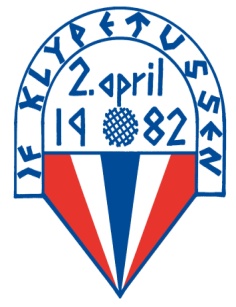 NamnFødselsårKlubbTidMennMatias Berge2001Roatoppen10:42Ørjan Løhaugen1984IFK12:01Joakim berge2003Roatoppen13:02Steffen Rafdal2003Etne IL14:44Tobias Tesdal2004IFK14:59Harald Måge1954IFK15:23MiniklypenOlav Holmen2006Haugil3:31TurGisle Sellevold1951IFKOlav Samland1963IFK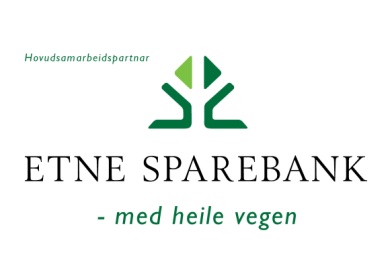 Elin Udstuen1973IFKSigny Johanna Rafdal2010IFKKari Anne Rafdal1972IFKAlbert Nerheim1936Signy Nerheim1940Olav Svendsen1950IFK